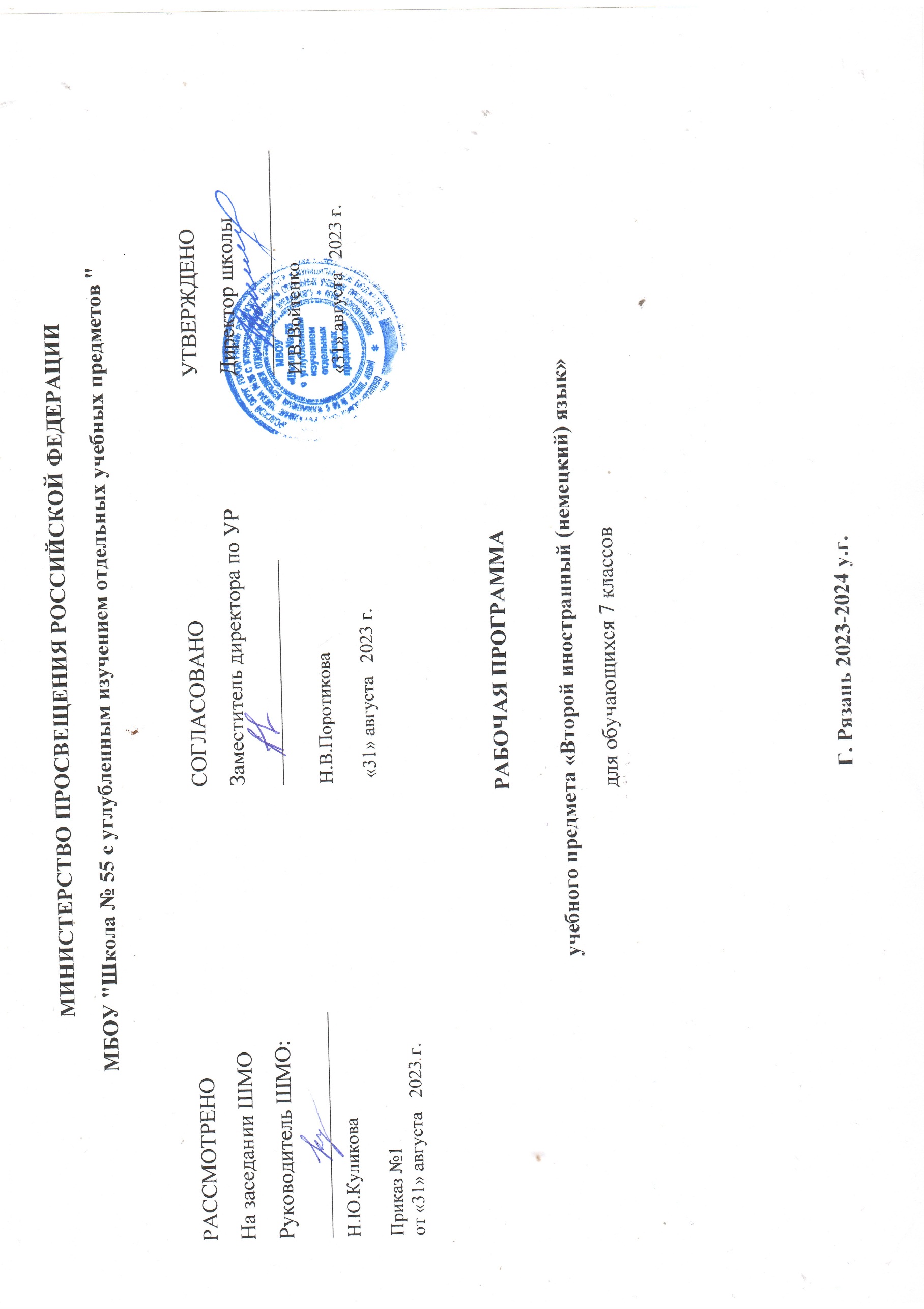 Пояснительная записка   Данная рабочая программа разработана  на основе авторской  программы немецкого языка М.Аверина, Ф.Джин, Л.Рорман (Horizonte. Deutsch als zweite Fremdsprache. 5-9 классы: программа – М: Просвещение, 2016).  В соответствии с требованиями Федерального государственного образовательного стандарта основного общего образования предмет «Немецкий язык» изучается с 5-го по 9-й класс (170 часов). 7-й класс – 1 час в неделю (34 часа)Учебно-тематический планСодержание программы:Предметное содержание речиСоциально-бытовая сфера. Общение в семье и в школе, межличностные отношения с друзьями и знакомыми.  Социально-культурная сфера. Молодёжь в современном обществе. Досуг молодёжи: посещение кружков, спортивных секций и клубов по интересам. Страна/страны изучаемого языка, их культурные достопримечательности. Путешествие по своей стране и за рубежом, его планирование и организация, места и условия проживания туристов, осмотр достопримечательностей. Природа и экология, научно-технический прогресс.Учебно-трудовая сфера. Современный мир профессий. Возможности продолжения образования в высшей школе. Проблемы выбора будущей сферы трудовой и профессиональной деятельности, профессии, планы на ближайшее будущее. Языки международного общения и их роль при выборе профессии в современном мире.Социально-культурная сфера: Каникулы: где и с кем дети проводят каникулы; Чем дети занимаются на каникулах; погода летом. Путешествие: подготовка к путешествию; выбор места отдыха; Выбор одежды, покупка продуктов, досуг и увлечения, дружба, средства массовой информации, хоббиУчебно-трудовая сфера: Школа. Школьные будни; система образования в Германии и в России; типы школ в Германии; школьные предметы и оценки в Германии; изучение иностранных языков. Речевые умения Произносительная сторона речиАктивизируются фонетические навыки учащихся, систематизируются и совершенствуются приемы восприятия аудиотекста. Лексическая сторона речиДля продуктивного и рецептивного усвоения в 7 классе предлагаются около 80 лексических единиц. Большинство лексических единиц усваиваются учащимися рецептивно при чтении текстов. Продуктивное расширение словарного запаса происходит в рамках изучаемых тем, когда учащиеся учатся высказываться в устной и письменной формах, использовать языковой материал, соответствующий ситуации речевого общения, для информирования, выражения своего мнения, отношения к чему-либо. Грамматическая сторона речиРасширяются знания, усвоенные учащимися на начальном этапе, совершенствуются ранее приобретенные грамматические навыки, усваиваются более сложные грамматические явления.    Целью работы является развитие у учащихся умений корректно оформлять свои высказывания.     Учащиеся должны также уметь узнавать грамматические явления в тексте, владеть необходимой грамматической терминологией для работы с грамматическими справочниками.Коммуникативные уменияРазвитие коммуникативных умений, как и на первом этапе обучения немецкому языку, осуществляется в тесной взаимосвязи с овладением языковыми средствами, страноведческой и предметной информацией, необходимыми общеучебными и компенсационными умениями, а также в процессе дальнейшего развития социальной активности учащихся и более глубокого осознания ими творческого характера усвоения языка. Учащиеся должны уметь по окончании 7 класса в наиболее типичных ситуациях повседневного устного и письменного общения, используя простые предложения и языковые средства:- вступать в социальные контакты и поддерживать их: обратиться к кому-либо с просьбой о чем-либо, представиться, поприветствовать кого-либо, спросить о самочувствии, поблагодарить кого-либо за что-либо; отреагировать на подобные высказывания в свой адрес; - запрашивать или сообщать какую-либо информацию, касающуюся известных учащемуся тем (например, спросить о том, как зовут партнера по общению, о его семье и месте проживания и др.);- высказать на элементарном уровне свое мнение, подтвердить или опровергнуть что-либо, выразить свое отношение (нравится/не нравится) и реагировать на высказанные чувства, эмоции партнеров по общению;- побуждать кого-либо к чему-либо (попросить, разрешить, запретить, посоветовать, отсоветовать сделать что-либо) и реагировать на побуждение, высказанное в свой адрес;- кратко описывать что-либо или рассказывать о чем-либо, давая на элементарном уровне оценку прочитанной/увиденной/прослушанной информации с точки зрения ее новизны или значимости для учащегося (например, интересно/не интересно, нравится/не нравится); -делать небольшие краткие сообщения на знакомые темы, например, о своей семье, других людях, учебном заведении, будущей работе.  Общеучебные и компенсаторные умения- пользоваться ключевыми словами, планом, текстом, изобразительной наглядностью в качестве опор для построения собственных устных и письменных высказываний;- делать несложные записи в процессе чтения или прослушивания текста и использовать их в процессе подготовки своих высказываний; сличать образец с написанным учащимся текстом;-перефразировать высказывание, выразить сложную мысль простыми языковыми средствами; пользоваться словарями; строить логичное и последовательное высказывание.Результаты обучения  учащихся:Личностные результаты: У обучающихся будут сформированы: готовность и способность к саморазвитию и личностному самоопределению;сформированность их мотивации к обучению и целенаправленной познавательной деятельности;способность ставить цели и строить жизненные планы;способность к осознанию российской идентичности в поликультурном социуме; Изучение иностранного языка требует последовательных и регулярных усилий, постоянной тренировки, что способствует развитию таких качеств, как дисциплинированность, трудолюбие и целеустремленность. Множество творческих заданий, используемых при обучении языку, требуют определенной креативности, инициативы, проявления индивидуальности. С другой стороны, содержательная сторона предмета такова, что при обсуждении различных тем школьники касаются вопросов межличностных отношений, говорят о вечных ценностях и правильном поведении членов социума, о морали и нравственности. При этом целью становится не только обучение языку как таковому, но и развитие у школьников эмпатии, т. е. умения сочувствовать, сопереживать, ставить себя на место другого человека. Ученики учатся отстаивать национальные и общечеловеческие (гуманистические, демократические) ценности, свою гражданскую позицию.Метапредметные результаты включают освоенные обучающимися межпредметные понятия и универсальные учебные действия (регулятивные, познавательные, коммуникативные), способность их использования в учебной, познавательной и социальной практике, самостоятельность планирования и осуществления учебной деятельности и организации учебного сотрудничества с педагогами и сверстниками, построение индивидуальной образовательной траектории.Обучающиеся научатся:умению планировать свое речевое и неречевое поведение;умению взаимодействовать с окружающими, выполняя разные социальные роли;умению обобщать, устанавливать аналогии, классифицировать, самостоятельно выбирать основания и критерии для классификации, устанавливать причинно-следственные связи, строить логическое рассуждение, умозаключение (индуктивное, дедуктивное и по аналогии) и делать выводы;умению владеть исследовательскими учебными действиями, включая навыки работы с информацией: поиск и выделение нужной информации, обобщение и фиксация информации;умению организовывать учебное сотрудничество и совместную деятельность с учителем и сверстниками; работать индивидуально     и в группе: находить общее решение, формулировать и отстаивать свое мнение;умению смыслового чтения, включая умение определять тему, прогнозировать содержание текста по заголовку/по ключевым словам, умение выделять основную мысль, главные факты, опуская второстепенные, устанавливать логическую последовательность основных фактов;умению осознанно использовать речевые средства в соответствии с речевой задачей для выражения коммуникативного намерения, своих чувств, мыслей и потребностей;умению использовать информационно-коммуникационные технологии;умению осуществлять регулятивные действия самонаблюдения, самоконтроля, самооценки в процессе коммуникативной деятельности на иностранном языке.Предметные результаты включают освоенные обучающимися в ходе изучения учебного предмета специфические для данной предметной области умения, виды деятельности по получению нового знания в рамках учебного предмета, его преобразованию и применению в учебных, учебно-проектных ситуациях. Обучающиеся научатся:формированию дружелюбного и толерантного отношения к ценностям иных культур, оптимизма и выраженной личностной позиции в восприятии мира, в развитии национального самосознания на основе знакомства с жизнью своих сверстников в других странах, с образцами зарубежной литературы разных жанров, с учетом достигнутого обучающимися уровня иноязычной компетентности;формированию и совершенствованию иноязычной коммуникативной компетенции; расширению и систематизации знаний о языке; расширению лингвистического кругозора и лексического запаса, дальнейшему овладению общей речевой культурой;достижению допорогового уровня иноязычной коммуникативной компетенции;созданию основы для формирования интереса к совершенствованию достигнутого уровня владения изучаемым иностранным языком, в том числе на основе самонаблюдения и самооценки, к изучению второго иностранного языка, к использованию иностранного языка как средства получения информации, позволяющего расширить свои знания в других предметных областях.Универсальные учебные действия (общеучебные умения):регулятивные:определять цель учебной деятельности возможно с помощью учителя и самостоятельно искать средства ее осуществления;обнаруживать и формулировать учебную проблему совместно с учителем, выбирать тему проекта в ходе «мозгового штурма» под руководством учителя;составлять план выполнения задачи, проекта в группе под руководством учителя;оценивать ход и результаты выполнения задачи, проекта;критически анализировать успехи и недостатки проделанной работы.познавательные:самостоятельно находить и отбирать для решения учебной задачи необходимые словари, энциклопедии, справочники, информацию из Интернета;выполнять универсальные логические действия:—анализ (выделение признаков),—синтез (составление целого из частей, в том числе с самостоятельным достраиванием),—выбирать основания для сравнения, классификации объектов,—устанавливать аналогии и причинно-следственные связи,—выстраивать логическую цепь рассуждений,—относить объекты к известным понятиям;- преобразовывать информацию из одной формы в другую:—обобщать информацию в виде таблиц, схем, опорного конспекта,—составлять простой план текста (в виде ключевых слов, вопросов);коммуникативные:четко и ясно выражать свои мысли;отстаивать свою точку зрения, аргументировать ее;учиться критично относиться к собственному мнению;слушать других, принимать другую точку зрения, быть готовым изменить свою;организовывать учебное взаимодействие в группе (распределять роли, договариваться друг с другом);5. Специальные учебные умения:сравнивать явления русского и немецкого языков на уровне отдельных грамматических явлений, слов, словосочетаний и предложений;владеть различными стратегиями чтения и аудирования в зависимости от поставленной речевой задачи (читать/слушать текст с разной глубиной понимания);ориентироваться в иноязычном печатном и аудиотексте, кратко фиксировать содержание сообщений, составлять субъективные опоры для устного высказывания в виде ключевых слов, объединенных потенциальным контекстом, зачина, концовки, отдельных предложений;вычленять в тексте реалии, слова с культурным компонентом значения, анализировать их семантическую структуру, выделять культурный фон, сопоставлять его с культурным фоном аналогичного явления в родной культуре, выявлять сходства и различия и уметь объяснять эти различия иноязычному речевому партнеру или человеку, не владеющему иностранным языком;догадываться о значении слов на основе языковой и контекстуальной догадки, словообразовательных моделей;использовать выборочный перевод для уточнения понимания текста;узнавать грамматические явления в тексте на основе дифференцирующих признаков;действовать по образцу или аналогии при выполнении отдельных заданий и порождении речевого высказывания на изучаемом языке;пользоваться справочным материалом: грамматическими и лингвострановедческими справочниками, схемами и таблицами, двуязычными словарями, мультимедийными средствами;овладевать необходимыми для дальнейшего самостоятельного изучения английского языка способами и приемами.В ценностно-ориентационной сфере:представление о языке как средстве выражения чувств, эмоций, основе культуры общения;достижение взаимопонимания в процессе устного и письменного общения с носителями иностранного языка, установление межличностных, межкультурных контактов в доступных пределах;представление о целостном полиязычном и поликультурном мире, осознание места и роли родного и иностранного языков в этом мире как средства общения, познания, самореализации и социальной адаптации;приобщение к ценностям мировой культуры как через источники информации на иностранном языке (в том числе мультимедийные), так и через непосредственное участие в школьных обменах, туристических поездках, молодежных форумах.В эстетической сфере:владение элементарными средствами выражения чувств и эмоций на иностранном языке;стремление к знакомству с образцами художественного творчества на иностранном языке и средствами иностранного языка;развитие чувства прекрасного в процессе обсуждения современных тенденций в живописи, музыке, литературе.В трудовой и физической сферах:формирование самодисциплины, упорства, настойчивости, самостоятельности в учебном труде;умение работать в соответствии с намеченным планом, добиваясь успеха;стремление вести здоровый образ жизни (режим труда и отдыха, питание, спорт, фитнес).Предметные результаты изучения иностранного языка, в том числе немецкого языка на начальном этапе состоят в следующем:В коммуникативной сфере (т. е. во владении иностранным языком как средством общения): Речевая компетенция в следующих видах речевой деятельности:Говорение:вести элементарный этикетный диалог в ограниченном круге типичных ситуаций общения, диалог-расспрос (вопрос — ответ) и диалог — побуждение к действию; уметь на элементарном уровне рассказывать о себе, семье, домашнем животном, о третьем лице, хобби, любимом школьном предмете, школьных принадлежностях, покупке; описывать предмет, картинку; кратко характеризовать персонаж; вербально сигнализировать понимание или непонимание, переспросить, попросить повторить сказанное, говорить громче, сказать слово по буквам; уметь дать оценочное суждение или выразить своё мнение и кратко аргументировать его; выразить сожаление или радость, поблагодарить и ответить на благодарность; Аудирование:воспринимать на слух и полностью понимать речь учителя, одноклассников;воспринимать на слух и понимать основное содержание несложных аутентичных аудио- и видеотекстов, относящихся к разным коммуникативным типам речи (сообщение/интервью);воспринимать на слух и выборочно понимать с опорой на языковую догадку и контекст краткие, несложные аутентичные прагматические аудио- и видеотексты с выделением нужной/интересующей информации;Чтение:читать аутентичные тексты разных жанров и стилей с пониманием основного содержания;читать несложные аутентичные тексты разных жанров и стилей с полным и точным пониманием и с использованием различных приёмов смысловой переработки текста (выборочного перевода, языковой догадки, в том числе с опорой на первый иностранный язык), а также справочных материалов;читать аутентичные тексты с выборочным пониманием нужной/интересующей информации;Письмо:заполнять анкеты и формуляры;писать поздравления, личные письма с опорой на образец с употреблением формул речевого этикета, принятых в странах изучаемого языка;составлять план, тезисы устного или письменного сообщения.Требования к уровню подготовки учащихся№ разделаНаименование разделаКоличество часовКоличество часовКоличество часовКоличество часов№ разделаНаименование разделаВсегоТеоретические занятияКонтрольные работы1Как было на каникулах5412Мои планы5413Дружба 5414Картины и звуки5415Взаимоотношения 5416Это мне нравится5417Подробнее о себе431Итого734277ПониманиеЯ понимаю отдельные фразы и наиболее употребительные слова в высказываниях, касающихся важных для меня тем (например, основную информацию о себе и своей семье, о покупках, о месте, где живу, о работе).АудированиеЯ  понимаю, о чём идёт речь в простых, чётко произнесённых и небольших по объёму сообщениях и объявлениях.ЧтениеЯ понимаю очень короткие простые тексты. Я могу найти конкретную легко предсказуемую информацию о простых текстах повседневного общения в рекламных проспектах, меню, расписаниях. Я понимаю простые письма личного характера.Говорение:ДиалогМонологЯ умею общаться в простых типичных ситуациях, требующих непосредственного обмена информации в рамках знакомых мне теми видов деятельности. Я могу поддерживать предельно краткий разговор на бытовые темы и все же понимаю недостаточность, чтобы самостоятельно вести беседу.Я могу, используя простые фразы и предложения, рассказать о своей семье.ПисьмоЯ умею писать простые короткие записки и сообщения. Я могу написать несложное письмо личного характера (например, выразить кому-либо свою благодарность за что-либо)